Bestellijst plukmaterialen 2024						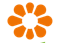 Op alle plukmaterialen met een         krijgt u 10% korting wanneer u uiterlijk woensdag 31 juli uw bestelling plaatst.ProductKenmerkKenmerkKenmerkKenmerkKenmerkKenmerkAantal stuksPlukemmer aluminium      blank gecoat 12 kg met verstevigingsstrip
12 kg met verstevigingsstrip
12 kg met verstevigingsstrip
12 kg met verstevigingsstrip
12 kg met verstevigingsstrip
12 kg met verstevigingsstrip
Plukemmer aluminium      blank gecoat 10 kg10 kg10 kg10 kg10 kg10 kgPlukkist Dubbele klepDubbele klepDubbele klepDubbele klepDubbele klepDubbele klepPlukkist Enkele klepEnkele klepEnkele klepEnkele klepEnkele klepEnkele klepPlukhandschoenen Maat:S/7M/8L/9XL/10XXL/11Pluktrapje 2 t/m 6 treden + plateau2 t/m 6 treden + plateau2 t/m 6 treden + plateau2 t/m 6 treden + plateau2 t/m 6 treden + plateau2 t/m 6 treden + plateauBodems (per 200 st.)0.95 x 1.15 mtr  geperforeerd0.95 x 1.15 mtr  geperforeerd0.95 x 1.15 mtr  geperforeerd0.95 x 1.15 mtr  geperforeerd0.95 x 1.15 mtr  geperforeerd0.95 x 1.15 mtr  geperforeerdBodems (per 200 st.)1.10 x 1.10 mtr  geperforeerd1.10 x 1.10 mtr  geperforeerd1.10 x 1.10 mtr  geperforeerd1.10 x 1.10 mtr  geperforeerd1.10 x 1.10 mtr  geperforeerd1.10 x 1.10 mtr  geperforeerdNoppenfolie met afscheurbare randen55 cm hoog  22 st. per rol55 cm hoog  22 st. per rol55 cm hoog  22 st. per rol55 cm hoog  22 st. per rol55 cm hoog  22 st. per rol55 cm hoog  22 st. per rolAfdekfolie140 x 160 cm per rol á 300 vel140 x 160 cm per rol á 300 vel140 x 160 cm per rol á 300 vel140 x 160 cm per rol á 300 vel140 x 160 cm per rol á 300 vel140 x 160 cm per rol á 300 velScrubkalk50 x 20 kg per pallet. Afname per vol pallet. 
Scrubkalk wordt niet retour ingenomen50 x 20 kg per pallet. Afname per vol pallet. 
Scrubkalk wordt niet retour ingenomen50 x 20 kg per pallet. Afname per vol pallet. 
Scrubkalk wordt niet retour ingenomen50 x 20 kg per pallet. Afname per vol pallet. 
Scrubkalk wordt niet retour ingenomen50 x 20 kg per pallet. Afname per vol pallet. 
Scrubkalk wordt niet retour ingenomen50 x 20 kg per pallet. Afname per vol pallet. 
Scrubkalk wordt niet retour ingenomen